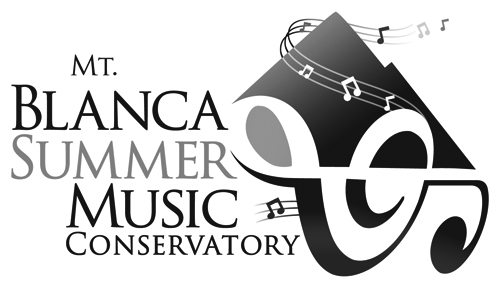 Mt. Blanca Summer Music Conservatory Application FormTo apply: Complete the application in full and sign.  Include an audition recording (CD/DVD) and/or teacher recommendation letter, list of current repertoire and a non-refundable application fee payable to Mt. Blanca Fine Arts Association (please put Mt. Blanca Summer Music Conservatory on the memo line).  If applying for a scholarship please include: a short essay on why you would like to attend the conservatory and two recommendation letters (one being from your private teacher).  Application deadline is MAY 1.  Scholarship application deadline is APRIL 1.    Mail to:  Mt. Blanca Summer Music Conservatory	      P.O. Box 175	      Fort Garland, CO 81133DATE:_______________________________________________APPLICANT NAME:_______________________________________MALE:______FEMALE:_____APPLICANT BIRTHDATE:____________________________________INSTRUMENT:_____________________________________YEARS STUDIED:_______SCHOOL:________________________ GRADE/LEVEL:____________________________PARENTS NAME:_______________________________________________ADDRESS:______________________________________________________CITY:_____________________STATE:______________ ZIP:___________________PARENT EMAIL:______________________________________________________________STUDENT EMAIL:________________________________________________________PARENT PHONE (HOME):______________________________________PARENT PHONE (CELL/WORK):_____________________________________STUDENT CELL:_______________________________________TEACHER NAME:_______________________________________________TEACHER PHONE:__________________________________________TEACHER EMAIL:________________________________________________How did you hear about us?Online:_____Friend: ______CMEA:______Radio:______Other:______Is the student applying for a scholarship?YES______  NO________Will the student be accompanied by a parent or legal guardian?  YES____  NO _____HOUSING: please check oneShared Room (for unaccompanied students only): _________Single Room (for accompanied students only):___________Whole Suite (for accompanied students only):____________Off-campus:____________*** Please include the following with this application:1.)$50.00 non-refundable application fee2.) List of current repertoire including method/scale/etude books3.) Audition recording of one solo piece best representing the students ability OR a recommendation letter from the students current teacher.4.) If applying for a scholarship please include a short essay on why you would like to attend the Conservatory and one other recommendation letter from someone other than your current teacher.*NOTE: Application materials will NOT be returned.Application Agreement: If accepted as a student of the Mt. Blanca Summer Music Conservatory (MBSMC), I agree to abide by the regulations of MBSMC. I agree not to bring any alcoholic beverages on the premises of Adams State University, Colorado, or to possess or to engage in the unauthorized use of drugs or controlled substances while a student of MBSMC. MBSMC reserves the right to expel any student for violations of its rules and regulations without refunding any part of the tuition or fees paid. Consent is hereby given for the applicant, while a student with MBSMC, to participate in MBSMC sanctioned programs without compensation and for photographs/videos taken by MBSMC to be used in publications or on the websites. I understand that all balances must be paid in full by June 24, 2018.STUDENT SIGNATURE: ___________________________________________________PARENT/GUARDIAN SIGNATURE:_______________________________________DATE:_______________Application and non-discrimination policy:All applicants to Mt. Blanca Summer Music Conservatory must complete this application form. Admission to the programs of the Mt. Blanca Summer Music Conservatory is open to all qualified applicants. MBSMC does not discriminate on the basis of race, color, ethnic or national origin, creed, gender or physical handicap in the administration of its educational policies, admissions policies, or any other programs. 